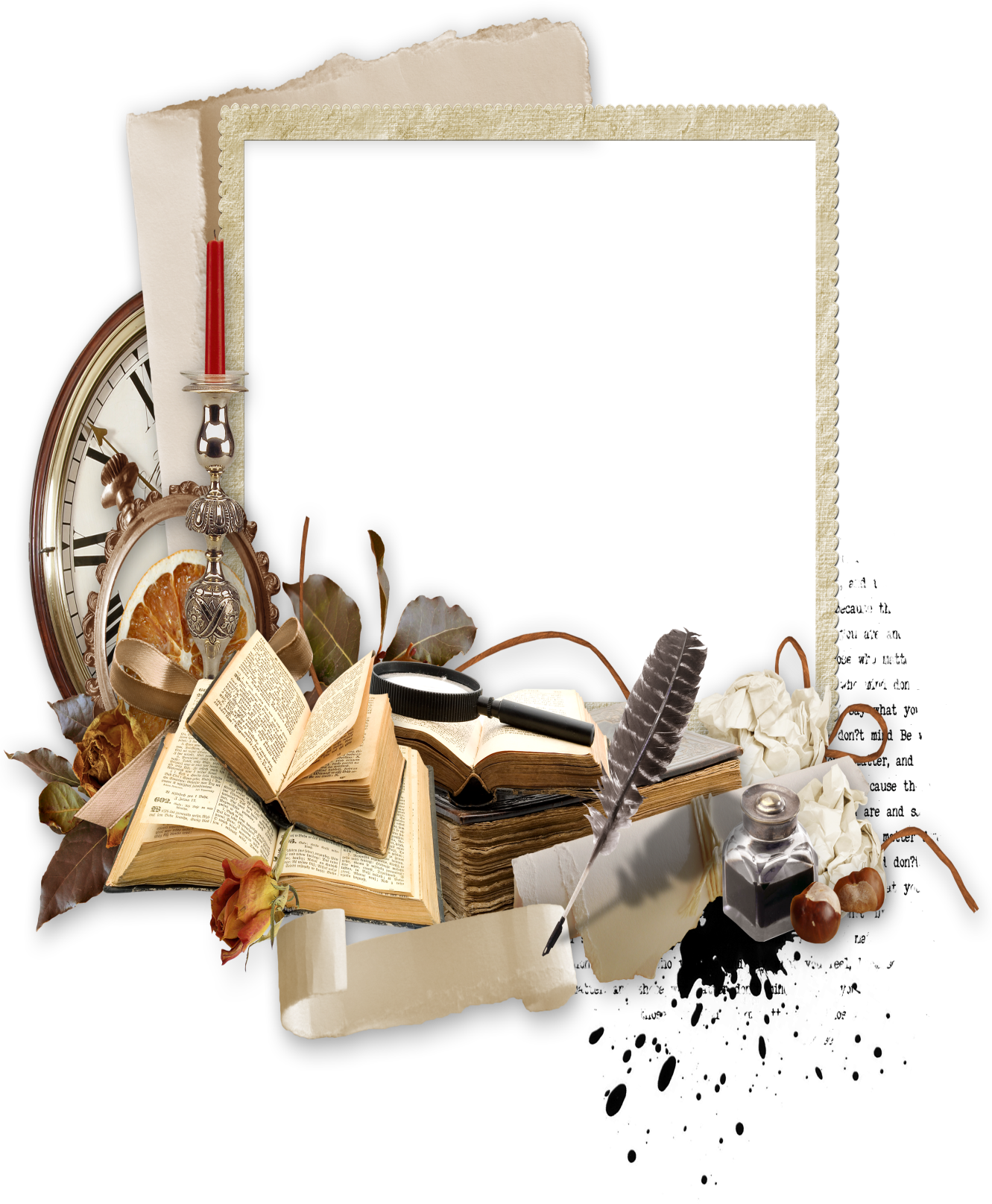 Хатын-кыз темасын яктырткан әсәрләр буенча әдәбияткә күзәтү үткәрер өчен китапханәчеләргә ярдәмгә методик кулланма. Чара барышы1 а.б. …, кая киттең?2 а.б.	 Сәлам, мин китапханәгә килгән кунакларны күрергә китеп барам әле.1 а.б. И-и ахирәт, синең белән күптән күрешкән юк.2 а.б. 	Азакынчы тапкыр спектакль карарга барганда очрашкан идек бугай.1 а.б. Әйе, Туфан Миннуллиның “Мин хатын кыз” дигән спектакле иде ул. 2 а.б. 	Әйе. 1 а.б. Бик эчтәлекле, гыйбрәтле. Хатын-кызны төрле яклап оста сүрәтләделәр. 2 а.б.	 Баласын алырга теләмәгән хатынны әйт әле син. Бар бит төрле авырлыклар кичереп тә балаларын ялгыз тәрбияләгән хатыннар.1 а.б.  Ш. Камалның “Буранда” дигән хикәясендә нәк шундый ханым турында языла. Ул Мостафа исемле егетнең әнисе була, ул тормышта күп кыенлыклар, җәберләүләр күргән. Иң якын кешеләре аны рәнҗеткән. Ире нахакка гаепләгән, ташлап киткән, улын да әнисенә каршы котырткан. Ләкин ана – мәрхәмәтле, олы йөрәкле кеше булып калган. Ул улына рәнҗеми, гомере буена газиз баласын сагынып, көтеп яши. Ләкин Мостафа хатасын соңлап, 20 ел үткәч кенә аңлый. Ул әнисе янына ашыга, ләкин соңга кала.2 а.б. 	Кара әле, мин шундыйрак эчтәлекле китап укып бетердем – Фәнис Яруллинның  “Җилкәннәр җилдә сынала” дип атала, менә ул. (китапны күрсәтә) Бу повестьта Гөлсәйдә исемле хатын-кыз образы тасвирлана. Ул ачык йөзле, шәфкатьле, кайгыртучан ана. Балаларына килгән авырлыкларны ул үзенеке дип кабул итә. Улы авырып, шәһәргә китәргә мәҗбүр булгач, әнисе дә, гомер иткән авылын ташлап, аның белән китә. Авыр чиренә карамастан Фәнияр университетта укуын дәвам итә, бу уку аңардан күп көч талап итә. Нинди авырлыклар кичергәнен күреп әнисе аңа укуыңны ташлыйсыңмы әллә ди. Фәнияр аңа явап итеп булай ди… (китаптан өзек укый).1 а.б. Аяз Гыйләҗевның “Җомга көн кич белән” повестендә үги ана образы яктыртыла.  Бибинур – өч баланы тәрбияләп үстерә, ул эшчән, сабыр холыклы, ярдәмчел, мәрхәмәтле. Үги балаларын үзенекедәй якын күреп үстерә, аларга белем алырга ярдәм итә. Әмма балалары таш бәгырьле булып чыга. Үсеп җиткәч, читкә китәләр дә тәрбияләп үстергән аналарын оныталар. Бибинур барыбер өметләнеп яши. Балалары кайтырмы-юкмы, китапны укып бетергәч сиңа сөйләрмен.2 а.б. Ә менә Әмирхән Еникиның “Матурлык” дигән әсәрендә сүз тышкы түгел күңел матурлыгы хакында бара. Өч дус шәкерт укудан кайтышлый араларында иң хәерче – Бәдертдиннәрнең өйләренә керәләр.  Бу әсәрдә ана белән бала арасындагы илаһи матурлык күрсәтелә: тышкы кыяфәте ямьсез ана белән аның тәрбияле, әхлаклы улы арасындагы  ягымлы мөнәсәбәт сокландыра да, гаҗәпләндерә дә. Егет өчен тышкы матурлык әһәмиятле түгел. Иң мөһиме – кешенең рухи дөньясы бай булсын, уй-хисләре саф, пакь, күңеле чиста булсын. Үзе шундый булгач, Бәдретдин башкаларны да шулай итеп күрергә тели. Соңрак шәкертләр дә Бәдретдиннең әнисен ямьсез итеп түгел, ә сөйкемле, саф күңелле кеше итеп кабул итәләр. Юк, ямьсез була алмый ана кеше, матур ул, бик матур! 1 а.б. Мин әле генә абонементка кереп Зифа Кадырованың “Сагынырсың – мин булмам” дигән әсәрен алдым, аннотациясенә хатын-кыз һәм ана образын чагылдырган повесть дип язылган, тизерәк кайтып укыйм әле.2 а.б. Ярый, укып бетергәч миңа шалтыратырсың, мин дә алып укырмын. Әлегә сау бул!1 а.б. Сау бул!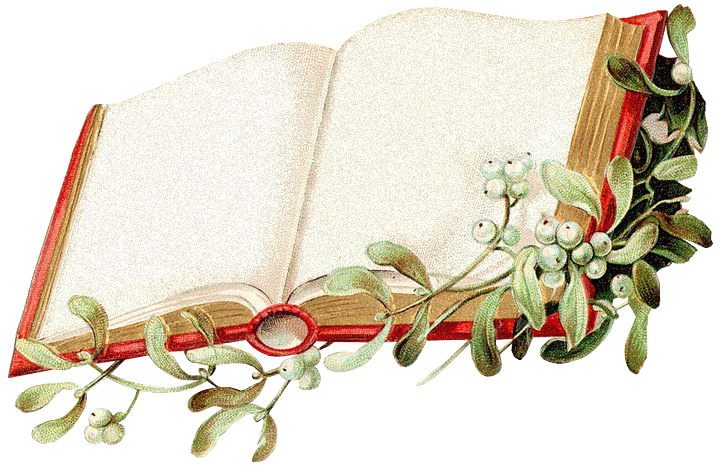 Төзеде: Гәйфуллина Г.К.